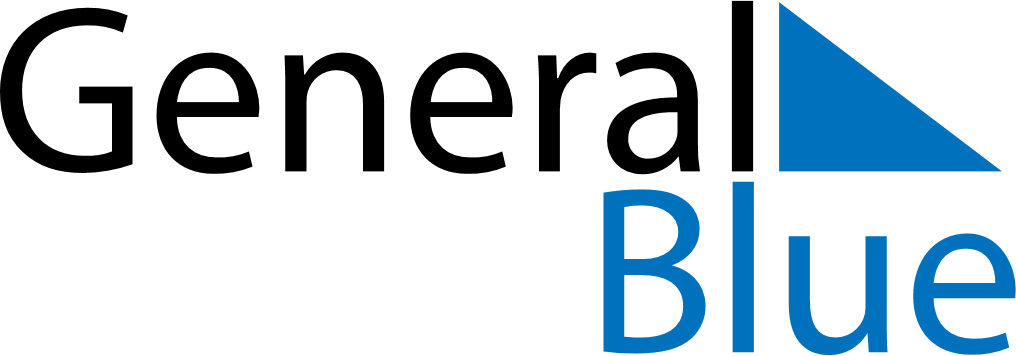 August 2018August 2018August 2018Dominican RepublicDominican RepublicMondayTuesdayWednesdayThursdayFridaySaturdaySunday12345678910111213141516171819Restoration Day202122232425262728293031